くふうしようおいしい食事　　 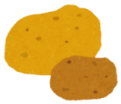 め　＜家庭で作るじゃがいも料理計画表＞ １．選んだじゃがいも２．選んだじゃがいも（２回目）（１と同じ理由または変えた理由を書きましょう。）３．今日の学習を振り返って（大事だと思ったことやこれからの買い物にいかしたいこと）料理名材　料分　量(　　　)人分つくる順序用　具選んだじゃがいも選んだ理由選んだじゃがいも同じ理由・変えた理由